ACCIDENT REPORT FORM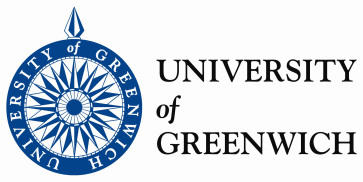 Use this form to report: injuries or illnesses; near misses; or any first aider attendances Use this form to report: injuries or illnesses; near misses; or any first aider attendances ABOUT THE PERSON WHO HAD THE ACCIDENTABOUT THE PERSON WHO HAD THE ACCIDENTABOUT THE PERSON WHO HAD THE ACCIDENTABOUT THE PERSON WHO HAD THE ACCIDENTABOUT THE PERSON WHO HAD THE ACCIDENTABOUT THE PERSON WHO HAD THE ACCIDENTABOUT THE PERSON WHO HAD THE ACCIDENTABOUT THE PERSON WHO HAD THE ACCIDENTABOUT THE PERSON WHO HAD THE ACCIDENTABOUT THE PERSON WHO HAD THE ACCIDENTABOUT THE PERSON WHO HAD THE ACCIDENTABOUT THE PERSON WHO HAD THE ACCIDENTABOUT THE PERSON WHO HAD THE ACCIDENTABOUT THE PERSON WHO HAD THE ACCIDENTABOUT THE PERSON WHO HAD THE ACCIDENTABOUT THE PERSON WHO HAD THE ACCIDENTABOUT THE PERSON WHO HAD THE ACCIDENTABOUT THE PERSON WHO HAD THE ACCIDENTABOUT THE PERSON WHO HAD THE ACCIDENTABOUT THE PERSON WHO HAD THE ACCIDENTABOUT THE PERSON WHO HAD THE ACCIDENTABOUT THE PERSON WHO HAD THE ACCIDENTABOUT THE PERSON WHO HAD THE ACCIDENTABOUT THE PERSON WHO HAD THE ACCIDENTABOUT THE PERSON WHO HAD THE ACCIDENTABOUT THE PERSON WHO HAD THE ACCIDENTABOUT THE PERSON WHO HAD THE ACCIDENTABOUT THE PERSON WHO HAD THE ACCIDENTABOUT THE PERSON WHO HAD THE ACCIDENTABOUT THE PERSON WHO HAD THE ACCIDENTABOUT THE PERSON WHO HAD THE ACCIDENTABOUT THE PERSON WHO HAD THE ACCIDENTABOUT THE PERSON WHO HAD THE ACCIDENTABOUT THE PERSON WHO HAD THE ACCIDENTABOUT THE PERSON WHO HAD THE ACCIDENTABOUT THE PERSON WHO HAD THE ACCIDENTABOUT THE PERSON WHO HAD THE ACCIDENTABOUT THE PERSON WHO HAD THE ACCIDENTABOUT THE PERSON WHO HAD THE ACCIDENTABOUT THE PERSON WHO HAD THE ACCIDENTABOUT THE PERSON WHO HAD THE ACCIDENTABOUT THE PERSON WHO HAD THE ACCIDENTABOUT THE PERSON WHO HAD THE ACCIDENTABOUT THE PERSON WHO HAD THE ACCIDENTABOUT THE PERSON WHO HAD THE ACCIDENTABOUT THE PERSON WHO HAD THE ACCIDENTName (Block Capitals):Name (Block Capitals):Name (Block Capitals):Name (Block Capitals):Name (Block Capitals):Name (Block Capitals):  Male  Male  Male  Male  Male  Male  Male  Female	Surname	Surname	Surname	Surname	Surname	Surname	Surname	Surname	Surname	Surname	Surname	Surname	Surname	Surname	Surname	Surname	Surname	Surname	SurnameFirst NameFirst NameFirst NameFirst NameFirst NameFirst NameFirst NameFirst NameFirst NameFirst NameFirst NameInitialInitialInitialInitialInitialInitialInitialInitial  UoG Employee	  UoG Student	  Visitor	  Contractor  UoG Employee	  UoG Student	  Visitor	  Contractor  UoG Employee	  UoG Student	  Visitor	  Contractor  UoG Employee	  UoG Student	  Visitor	  Contractor  UoG Employee	  UoG Student	  Visitor	  Contractor  UoG Employee	  UoG Student	  Visitor	  Contractor  UoG Employee	  UoG Student	  Visitor	  Contractor  UoG Employee	  UoG Student	  Visitor	  Contractor  UoG Employee	  UoG Student	  Visitor	  Contractor  UoG Employee	  UoG Student	  Visitor	  Contractor  UoG Employee	  UoG Student	  Visitor	  Contractor  UoG Employee	  UoG Student	  Visitor	  Contractor  UoG Employee	  UoG Student	  Visitor	  Contractor  UoG Employee	  UoG Student	  Visitor	  Contractor  UoG Employee	  UoG Student	  Visitor	  Contractor  UoG Employee	  UoG Student	  Visitor	  Contractor  UoG Employee	  UoG Student	  Visitor	  Contractor  UoG Employee	  UoG Student	  Visitor	  Contractor  UoG Employee	  UoG Student	  Visitor	  Contractor  UoG Employee	  UoG Student	  Visitor	  Contractor  UoG Employee	  UoG Student	  Visitor	  Contractor  UoG Employee	  UoG Student	  Visitor	  Contractor  UoG Employee	  UoG Student	  Visitor	  Contractor  UoG Employee	  UoG Student	  Visitor	  Contractor  UoG Employee	  UoG Student	  Visitor	  Contractor  UoG Employee	  UoG Student	  Visitor	  Contractor  UoG Employee	  UoG Student	  Visitor	  Contractor  UoG Employee	  UoG Student	  Visitor	  Contractor  UoG Employee	  UoG Student	  Visitor	  Contractor  UoG Employee	  UoG Student	  Visitor	  Contractor  UoG Employee	  UoG Student	  Visitor	  Contractor  UoG Employee	  UoG Student	  Visitor	  Contractor  UoG Employee	  UoG Student	  Visitor	  Contractor  UoG Employee	  UoG Student	  Visitor	  Contractor  UoG Employee	  UoG Student	  Visitor	  Contractor  UoG Employee	  UoG Student	  Visitor	  Contractor  UoG Employee	  UoG Student	  Visitor	  Contractor  UoG Employee	  UoG Student	  Visitor	  Contractor  UoG Employee	  UoG Student	  Visitor	  Contractor  UoG Employee	  UoG Student	  Visitor	  Contractor  UoG Employee	  UoG Student	  Visitor	  Contractor  UoG Employee	  UoG Student	  Visitor	  Contractor  UoG Employee	  UoG Student	  Visitor	  Contractor  UoG Employee	  UoG Student	  Visitor	  Contractor  UoG Employee	  UoG Student	  Visitor	  Contractor  UoG Employee	  UoG Student	  Visitor	  ContractorSchool/Office/Company:School/Office/Company:School/Office/Company:School/Office/Company:School/Office/Company:School/Office/Company:School/Office/Company:School/Office/Company:School/Office/Company:School/Office/Company:UoG Job Title/Student No:UoG Job Title/Student No:UoG Job Title/Student No:UoG Job Title/Student No:UoG Job Title/Student No:UoG Job Title/Student No:UoG Job Title/Student No:UoG Job Title/Student No:UoG Job Title/Student No:UoG Job Title/Student No:UoG Job Title/Student No:UoG Job Title/Student No:UoG Job Title/Student No:UoG Job Title/Student No:UoG Job Title/Student No:UoG Job Title/Student No:UoG Job Title/Student No:UoG Job Title/Student No:UoG Job Title/Student No:UNIVERSITY OF GREENWICH EMPLOYEES ONLYUNIVERSITY OF GREENWICH EMPLOYEES ONLYUNIVERSITY OF GREENWICH EMPLOYEES ONLYUNIVERSITY OF GREENWICH EMPLOYEES ONLYUNIVERSITY OF GREENWICH EMPLOYEES ONLYUNIVERSITY OF GREENWICH EMPLOYEES ONLYUNIVERSITY OF GREENWICH EMPLOYEES ONLYUNIVERSITY OF GREENWICH EMPLOYEES ONLYUNIVERSITY OF GREENWICH EMPLOYEES ONLYUNIVERSITY OF GREENWICH EMPLOYEES ONLYUNIVERSITY OF GREENWICH EMPLOYEES ONLYUNIVERSITY OF GREENWICH EMPLOYEES ONLYUNIVERSITY OF GREENWICH EMPLOYEES ONLYUNIVERSITY OF GREENWICH EMPLOYEES ONLYUNIVERSITY OF GREENWICH EMPLOYEES ONLYUNIVERSITY OF GREENWICH EMPLOYEES ONLYUNIVERSITY OF GREENWICH EMPLOYEES ONLYUNIVERSITY OF GREENWICH EMPLOYEES ONLYUNIVERSITY OF GREENWICH EMPLOYEES ONLYUNIVERSITY OF GREENWICH EMPLOYEES ONLYUNIVERSITY OF GREENWICH EMPLOYEES ONLYUNIVERSITY OF GREENWICH EMPLOYEES ONLYUNIVERSITY OF GREENWICH EMPLOYEES ONLYUNIVERSITY OF GREENWICH EMPLOYEES ONLYUNIVERSITY OF GREENWICH EMPLOYEES ONLYUNIVERSITY OF GREENWICH EMPLOYEES ONLYUNIVERSITY OF GREENWICH EMPLOYEES ONLYUNIVERSITY OF GREENWICH EMPLOYEES ONLYUNIVERSITY OF GREENWICH EMPLOYEES ONLYUNIVERSITY OF GREENWICH EMPLOYEES ONLYUNIVERSITY OF GREENWICH EMPLOYEES ONLYUNIVERSITY OF GREENWICH EMPLOYEES ONLYUNIVERSITY OF GREENWICH EMPLOYEES ONLYUNIVERSITY OF GREENWICH EMPLOYEES ONLYUNIVERSITY OF GREENWICH EMPLOYEES ONLYUNIVERSITY OF GREENWICH EMPLOYEES ONLYUNIVERSITY OF GREENWICH EMPLOYEES ONLYUNIVERSITY OF GREENWICH EMPLOYEES ONLYUNIVERSITY OF GREENWICH EMPLOYEES ONLYUNIVERSITY OF GREENWICH EMPLOYEES ONLYUNIVERSITY OF GREENWICH EMPLOYEES ONLYUNIVERSITY OF GREENWICH EMPLOYEES ONLYUNIVERSITY OF GREENWICH EMPLOYEES ONLYUNIVERSITY OF GREENWICH EMPLOYEES ONLYUNIVERSITY OF GREENWICH EMPLOYEES ONLYUNIVERSITY OF GREENWICH EMPLOYEES ONLYWere you able to carry out your normal duties after the accident?Were you able to carry out your normal duties after the accident?Were you able to carry out your normal duties after the accident?Were you able to carry out your normal duties after the accident?Were you able to carry out your normal duties after the accident?Were you able to carry out your normal duties after the accident?Were you able to carry out your normal duties after the accident?Were you able to carry out your normal duties after the accident?Were you able to carry out your normal duties after the accident?Were you able to carry out your normal duties after the accident?Were you able to carry out your normal duties after the accident?Were you able to carry out your normal duties after the accident?Were you able to carry out your normal duties after the accident?Were you able to carry out your normal duties after the accident?Were you able to carry out your normal duties after the accident?Were you able to carry out your normal duties after the accident?Were you able to carry out your normal duties after the accident?Were you able to carry out your normal duties after the accident?Were you able to carry out your normal duties after the accident?Were you able to carry out your normal duties after the accident?Were you able to carry out your normal duties after the accident?Were you able to carry out your normal duties after the accident?Were you able to carry out your normal duties after the accident?Were you able to carry out your normal duties after the accident?Were you able to carry out your normal duties after the accident?Were you able to carry out your normal duties after the accident?Were you able to carry out your normal duties after the accident?Were you able to carry out your normal duties after the accident?Were you able to carry out your normal duties after the accident?Were you able to carry out your normal duties after the accident?  Yes  Yes  Yes  Yes  Yes  Yes  Yes  Yes  Yes  No (please specify)  No (please specify)  No (please specify)  No (please specify)  No (please specify)  No (please specify)  No (please specify)(eg was taken to hospital, went home, was on sick leave, worked at home, carried out alternative duties)(eg was taken to hospital, went home, was on sick leave, worked at home, carried out alternative duties)(eg was taken to hospital, went home, was on sick leave, worked at home, carried out alternative duties)(eg was taken to hospital, went home, was on sick leave, worked at home, carried out alternative duties)(eg was taken to hospital, went home, was on sick leave, worked at home, carried out alternative duties)(eg was taken to hospital, went home, was on sick leave, worked at home, carried out alternative duties)(eg was taken to hospital, went home, was on sick leave, worked at home, carried out alternative duties)(eg was taken to hospital, went home, was on sick leave, worked at home, carried out alternative duties)(eg was taken to hospital, went home, was on sick leave, worked at home, carried out alternative duties)(eg was taken to hospital, went home, was on sick leave, worked at home, carried out alternative duties)(eg was taken to hospital, went home, was on sick leave, worked at home, carried out alternative duties)(eg was taken to hospital, went home, was on sick leave, worked at home, carried out alternative duties)(eg was taken to hospital, went home, was on sick leave, worked at home, carried out alternative duties)(eg was taken to hospital, went home, was on sick leave, worked at home, carried out alternative duties)(eg was taken to hospital, went home, was on sick leave, worked at home, carried out alternative duties)(eg was taken to hospital, went home, was on sick leave, worked at home, carried out alternative duties)(eg was taken to hospital, went home, was on sick leave, worked at home, carried out alternative duties)(eg was taken to hospital, went home, was on sick leave, worked at home, carried out alternative duties)(eg was taken to hospital, went home, was on sick leave, worked at home, carried out alternative duties)(eg was taken to hospital, went home, was on sick leave, worked at home, carried out alternative duties)(eg was taken to hospital, went home, was on sick leave, worked at home, carried out alternative duties)(eg was taken to hospital, went home, was on sick leave, worked at home, carried out alternative duties)(eg was taken to hospital, went home, was on sick leave, worked at home, carried out alternative duties)(eg was taken to hospital, went home, was on sick leave, worked at home, carried out alternative duties)(eg was taken to hospital, went home, was on sick leave, worked at home, carried out alternative duties)(eg was taken to hospital, went home, was on sick leave, worked at home, carried out alternative duties)(eg was taken to hospital, went home, was on sick leave, worked at home, carried out alternative duties)(eg was taken to hospital, went home, was on sick leave, worked at home, carried out alternative duties)(eg was taken to hospital, went home, was on sick leave, worked at home, carried out alternative duties)(eg was taken to hospital, went home, was on sick leave, worked at home, carried out alternative duties)(eg was taken to hospital, went home, was on sick leave, worked at home, carried out alternative duties)(eg was taken to hospital, went home, was on sick leave, worked at home, carried out alternative duties)(eg was taken to hospital, went home, was on sick leave, worked at home, carried out alternative duties)(eg was taken to hospital, went home, was on sick leave, worked at home, carried out alternative duties)(eg was taken to hospital, went home, was on sick leave, worked at home, carried out alternative duties)(eg was taken to hospital, went home, was on sick leave, worked at home, carried out alternative duties)(eg was taken to hospital, went home, was on sick leave, worked at home, carried out alternative duties)(eg was taken to hospital, went home, was on sick leave, worked at home, carried out alternative duties)(eg was taken to hospital, went home, was on sick leave, worked at home, carried out alternative duties)(eg was taken to hospital, went home, was on sick leave, worked at home, carried out alternative duties)(eg was taken to hospital, went home, was on sick leave, worked at home, carried out alternative duties)(eg was taken to hospital, went home, was on sick leave, worked at home, carried out alternative duties)(eg was taken to hospital, went home, was on sick leave, worked at home, carried out alternative duties)(eg was taken to hospital, went home, was on sick leave, worked at home, carried out alternative duties)(eg was taken to hospital, went home, was on sick leave, worked at home, carried out alternative duties)(eg was taken to hospital, went home, was on sick leave, worked at home, carried out alternative duties)VISITORS AND CONTRACTORS ONLYVISITORS AND CONTRACTORS ONLYVISITORS AND CONTRACTORS ONLYVISITORS AND CONTRACTORS ONLYVISITORS AND CONTRACTORS ONLYVISITORS AND CONTRACTORS ONLYVISITORS AND CONTRACTORS ONLYVISITORS AND CONTRACTORS ONLYVISITORS AND CONTRACTORS ONLYVISITORS AND CONTRACTORS ONLYVISITORS AND CONTRACTORS ONLYVISITORS AND CONTRACTORS ONLYVISITORS AND CONTRACTORS ONLYVISITORS AND CONTRACTORS ONLYVISITORS AND CONTRACTORS ONLYVISITORS AND CONTRACTORS ONLYVISITORS AND CONTRACTORS ONLYVISITORS AND CONTRACTORS ONLYVISITORS AND CONTRACTORS ONLYVISITORS AND CONTRACTORS ONLYVISITORS AND CONTRACTORS ONLYVISITORS AND CONTRACTORS ONLYVISITORS AND CONTRACTORS ONLYVISITORS AND CONTRACTORS ONLYVISITORS AND CONTRACTORS ONLYVISITORS AND CONTRACTORS ONLYVISITORS AND CONTRACTORS ONLYVISITORS AND CONTRACTORS ONLYVISITORS AND CONTRACTORS ONLYVISITORS AND CONTRACTORS ONLYVISITORS AND CONTRACTORS ONLYVISITORS AND CONTRACTORS ONLYVISITORS AND CONTRACTORS ONLYVISITORS AND CONTRACTORS ONLYVISITORS AND CONTRACTORS ONLYVISITORS AND CONTRACTORS ONLYVISITORS AND CONTRACTORS ONLYVISITORS AND CONTRACTORS ONLYVISITORS AND CONTRACTORS ONLYVISITORS AND CONTRACTORS ONLYVISITORS AND CONTRACTORS ONLYVISITORS AND CONTRACTORS ONLYVISITORS AND CONTRACTORS ONLYVISITORS AND CONTRACTORS ONLYVISITORS AND CONTRACTORS ONLYVISITORS AND CONTRACTORS ONLYContact details:Contact details:Contact details:	Email Address	Email Address	Email Address	Email Address	Email Address	Email Address	Email Address	Email Address	Email Address	Email Address	Email Address	Email Address	Email Address	Email Address	Email Address	Email Address	Email Address	Email Address	Email Address	Email Address	Email Address	Email Address	Email Address	Email Address	Email Address	Email AddressTelephone No.Telephone No.Telephone No.Telephone No.Telephone No.Telephone No.Telephone No.Telephone No.Telephone No.Telephone No.Telephone No.Telephone No.Telephone No.Telephone No.Telephone No.Telephone No.Telephone No.Fax No.Fax No.Fax No.	Street Address	Street Address	Street Address	Street Address	Street Address	Street Address	Street Address	Street Address	Street Address	Street Address	Street Address	Street Address	Street Address	Street Address	Street Address	Street Address	Street Address	Street Address	Street Address	Street Address	Street Address	Street Address	Street Address	Street Address	Street Address	Street Address	Street Address	Street Address	Street Address	Street Address	Street Address	Street Address	Street Address	Street Address	Street Address	Street Address	Street Address	Street Address	Street Address	Street Address	Street Address	Street Address	Street Address	Street Address	Street Address	Street Address	Town/City	Town/City	Town/City	Town/City	Town/City	Town/City	Town/City	Town/City	Town/City	Town/City	Town/City	Town/City	Town/City	Town/City	Town/City	Town/City	Town/City	Town/City	Town/City	Town/City	Town/City	Town/City	Town/City	Town/City	Town/CityCountyCountyCountyCountyCountyCountyCountyCountyCountyCountyCountyCountyCountyCountyCountyCountyCountyCountyPostcodePostcodePostcodeABOUT THE ACCIDENT  (to be completed by the injured/ill person if possible or someone else on their behalf)ABOUT THE ACCIDENT  (to be completed by the injured/ill person if possible or someone else on their behalf)ABOUT THE ACCIDENT  (to be completed by the injured/ill person if possible or someone else on their behalf)ABOUT THE ACCIDENT  (to be completed by the injured/ill person if possible or someone else on their behalf)ABOUT THE ACCIDENT  (to be completed by the injured/ill person if possible or someone else on their behalf)ABOUT THE ACCIDENT  (to be completed by the injured/ill person if possible or someone else on their behalf)ABOUT THE ACCIDENT  (to be completed by the injured/ill person if possible or someone else on their behalf)ABOUT THE ACCIDENT  (to be completed by the injured/ill person if possible or someone else on their behalf)ABOUT THE ACCIDENT  (to be completed by the injured/ill person if possible or someone else on their behalf)ABOUT THE ACCIDENT  (to be completed by the injured/ill person if possible or someone else on their behalf)ABOUT THE ACCIDENT  (to be completed by the injured/ill person if possible or someone else on their behalf)ABOUT THE ACCIDENT  (to be completed by the injured/ill person if possible or someone else on their behalf)ABOUT THE ACCIDENT  (to be completed by the injured/ill person if possible or someone else on their behalf)ABOUT THE ACCIDENT  (to be completed by the injured/ill person if possible or someone else on their behalf)ABOUT THE ACCIDENT  (to be completed by the injured/ill person if possible or someone else on their behalf)ABOUT THE ACCIDENT  (to be completed by the injured/ill person if possible or someone else on their behalf)ABOUT THE ACCIDENT  (to be completed by the injured/ill person if possible or someone else on their behalf)ABOUT THE ACCIDENT  (to be completed by the injured/ill person if possible or someone else on their behalf)ABOUT THE ACCIDENT  (to be completed by the injured/ill person if possible or someone else on their behalf)ABOUT THE ACCIDENT  (to be completed by the injured/ill person if possible or someone else on their behalf)ABOUT THE ACCIDENT  (to be completed by the injured/ill person if possible or someone else on their behalf)ABOUT THE ACCIDENT  (to be completed by the injured/ill person if possible or someone else on their behalf)ABOUT THE ACCIDENT  (to be completed by the injured/ill person if possible or someone else on their behalf)ABOUT THE ACCIDENT  (to be completed by the injured/ill person if possible or someone else on their behalf)ABOUT THE ACCIDENT  (to be completed by the injured/ill person if possible or someone else on their behalf)ABOUT THE ACCIDENT  (to be completed by the injured/ill person if possible or someone else on their behalf)ABOUT THE ACCIDENT  (to be completed by the injured/ill person if possible or someone else on their behalf)ABOUT THE ACCIDENT  (to be completed by the injured/ill person if possible or someone else on their behalf)ABOUT THE ACCIDENT  (to be completed by the injured/ill person if possible or someone else on their behalf)ABOUT THE ACCIDENT  (to be completed by the injured/ill person if possible or someone else on their behalf)ABOUT THE ACCIDENT  (to be completed by the injured/ill person if possible or someone else on their behalf)ABOUT THE ACCIDENT  (to be completed by the injured/ill person if possible or someone else on their behalf)ABOUT THE ACCIDENT  (to be completed by the injured/ill person if possible or someone else on their behalf)ABOUT THE ACCIDENT  (to be completed by the injured/ill person if possible or someone else on their behalf)ABOUT THE ACCIDENT  (to be completed by the injured/ill person if possible or someone else on their behalf)ABOUT THE ACCIDENT  (to be completed by the injured/ill person if possible or someone else on their behalf)ABOUT THE ACCIDENT  (to be completed by the injured/ill person if possible or someone else on their behalf)ABOUT THE ACCIDENT  (to be completed by the injured/ill person if possible or someone else on their behalf)ABOUT THE ACCIDENT  (to be completed by the injured/ill person if possible or someone else on their behalf)ABOUT THE ACCIDENT  (to be completed by the injured/ill person if possible or someone else on their behalf)ABOUT THE ACCIDENT  (to be completed by the injured/ill person if possible or someone else on their behalf)ABOUT THE ACCIDENT  (to be completed by the injured/ill person if possible or someone else on their behalf)ABOUT THE ACCIDENT  (to be completed by the injured/ill person if possible or someone else on their behalf)ABOUT THE ACCIDENT  (to be completed by the injured/ill person if possible or someone else on their behalf)ABOUT THE ACCIDENT  (to be completed by the injured/ill person if possible or someone else on their behalf)ABOUT THE ACCIDENT  (to be completed by the injured/ill person if possible or someone else on their behalf)Date:Time (24 hour clock):Time (24 hour clock):Time (24 hour clock):Time (24 hour clock):Time (24 hour clock):Time (24 hour clock):Time (24 hour clock):Time (24 hour clock):Time (24 hour clock):Time (24 hour clock):Time (24 hour clock):Time (24 hour clock):Time (24 hour clock):Time (24 hour clock):Time (24 hour clock):Time (24 hour clock):Time (24 hour clock):Campus:Campus:Building:Building:Building:Building:Building:Room/area:Room/area:Room/area:Room/area:Room/area:Room/area:Room/area:Room/area:Room/area:Room/area:Off campus details (if any):Off campus details (if any):Off campus details (if any):Off campus details (if any):Off campus details (if any):Off campus details (if any):Off campus details (if any):Off campus details (if any):Off campus details (if any):Off campus details (if any):Off campus details (if any):What was the injury, illness or near miss?  What was the injury, illness or near miss?  What was the injury, illness or near miss?  What was the injury, illness or near miss?  What was the injury, illness or near miss?  What was the injury, illness or near miss?  What was the injury, illness or near miss?  What was the injury, illness or near miss?  What was the injury, illness or near miss?  What was the injury, illness or near miss?  What was the injury, illness or near miss?  What was the injury, illness or near miss?  What was the injury, illness or near miss?  What was the injury, illness or near miss?  What was the injury, illness or near miss?  What was the injury, illness or near miss?  What was the injury, illness or near miss?  What was the injury, illness or near miss?  What was the injury, illness or near miss?  What was the injury, illness or near miss?  What was the injury, illness or near miss?  What was the injury, illness or near miss?  What was the injury, illness or near miss?  What was the injury, illness or near miss?  What was the injury, illness or near miss?  What was the injury, illness or near miss?  What was the injury, illness or near miss?  What was the injury, illness or near miss?  What was the injury, illness or near miss?  What was the injury, illness or near miss?  What was the injury, illness or near miss?  What was the injury, illness or near miss?  What was the injury, illness or near miss?  What was the injury, illness or near miss?  What was the injury, illness or near miss?  What was the injury, illness or near miss?  What was the injury, illness or near miss?  What was the injury, illness or near miss?  What was the injury, illness or near miss?  What was the injury, illness or near miss?  What was the injury, illness or near miss?  What was the injury, illness or near miss?  What was the injury, illness or near miss?  What was the injury, illness or near miss?  What was the injury, illness or near miss?  What was the injury, illness or near miss?  How did it happen?  (Attach a separate sheet for additional details or confidential information if necessary)How did it happen?  (Attach a separate sheet for additional details or confidential information if necessary)How did it happen?  (Attach a separate sheet for additional details or confidential information if necessary)How did it happen?  (Attach a separate sheet for additional details or confidential information if necessary)How did it happen?  (Attach a separate sheet for additional details or confidential information if necessary)How did it happen?  (Attach a separate sheet for additional details or confidential information if necessary)How did it happen?  (Attach a separate sheet for additional details or confidential information if necessary)How did it happen?  (Attach a separate sheet for additional details or confidential information if necessary)How did it happen?  (Attach a separate sheet for additional details or confidential information if necessary)How did it happen?  (Attach a separate sheet for additional details or confidential information if necessary)How did it happen?  (Attach a separate sheet for additional details or confidential information if necessary)How did it happen?  (Attach a separate sheet for additional details or confidential information if necessary)How did it happen?  (Attach a separate sheet for additional details or confidential information if necessary)How did it happen?  (Attach a separate sheet for additional details or confidential information if necessary)How did it happen?  (Attach a separate sheet for additional details or confidential information if necessary)How did it happen?  (Attach a separate sheet for additional details or confidential information if necessary)How did it happen?  (Attach a separate sheet for additional details or confidential information if necessary)How did it happen?  (Attach a separate sheet for additional details or confidential information if necessary)How did it happen?  (Attach a separate sheet for additional details or confidential information if necessary)How did it happen?  (Attach a separate sheet for additional details or confidential information if necessary)How did it happen?  (Attach a separate sheet for additional details or confidential information if necessary)How did it happen?  (Attach a separate sheet for additional details or confidential information if necessary)How did it happen?  (Attach a separate sheet for additional details or confidential information if necessary)How did it happen?  (Attach a separate sheet for additional details or confidential information if necessary)How did it happen?  (Attach a separate sheet for additional details or confidential information if necessary)How did it happen?  (Attach a separate sheet for additional details or confidential information if necessary)How did it happen?  (Attach a separate sheet for additional details or confidential information if necessary)How did it happen?  (Attach a separate sheet for additional details or confidential information if necessary)How did it happen?  (Attach a separate sheet for additional details or confidential information if necessary)How did it happen?  (Attach a separate sheet for additional details or confidential information if necessary)How did it happen?  (Attach a separate sheet for additional details or confidential information if necessary)How did it happen?  (Attach a separate sheet for additional details or confidential information if necessary)How did it happen?  (Attach a separate sheet for additional details or confidential information if necessary)How did it happen?  (Attach a separate sheet for additional details or confidential information if necessary)How did it happen?  (Attach a separate sheet for additional details or confidential information if necessary)How did it happen?  (Attach a separate sheet for additional details or confidential information if necessary)How did it happen?  (Attach a separate sheet for additional details or confidential information if necessary)How did it happen?  (Attach a separate sheet for additional details or confidential information if necessary)How did it happen?  (Attach a separate sheet for additional details or confidential information if necessary)How did it happen?  (Attach a separate sheet for additional details or confidential information if necessary)How did it happen?  (Attach a separate sheet for additional details or confidential information if necessary)How did it happen?  (Attach a separate sheet for additional details or confidential information if necessary)How did it happen?  (Attach a separate sheet for additional details or confidential information if necessary)How did it happen?  (Attach a separate sheet for additional details or confidential information if necessary)How did it happen?  (Attach a separate sheet for additional details or confidential information if necessary)How did it happen?  (Attach a separate sheet for additional details or confidential information if necessary)Please keep a copy of this form for your own records.Information provided is kept in accordance with the Data Protection Act 1998 and will only be used by the University in relation to reporting and investigation of accidents.  Please keep a copy of this form for your own records.Information provided is kept in accordance with the Data Protection Act 1998 and will only be used by the University in relation to reporting and investigation of accidents.  Please keep a copy of this form for your own records.Information provided is kept in accordance with the Data Protection Act 1998 and will only be used by the University in relation to reporting and investigation of accidents.  Please keep a copy of this form for your own records.Information provided is kept in accordance with the Data Protection Act 1998 and will only be used by the University in relation to reporting and investigation of accidents.  Please keep a copy of this form for your own records.Information provided is kept in accordance with the Data Protection Act 1998 and will only be used by the University in relation to reporting and investigation of accidents.  Please keep a copy of this form for your own records.Information provided is kept in accordance with the Data Protection Act 1998 and will only be used by the University in relation to reporting and investigation of accidents.  Please keep a copy of this form for your own records.Information provided is kept in accordance with the Data Protection Act 1998 and will only be used by the University in relation to reporting and investigation of accidents.  Please keep a copy of this form for your own records.Information provided is kept in accordance with the Data Protection Act 1998 and will only be used by the University in relation to reporting and investigation of accidents.  Please keep a copy of this form for your own records.Information provided is kept in accordance with the Data Protection Act 1998 and will only be used by the University in relation to reporting and investigation of accidents.  Please keep a copy of this form for your own records.Information provided is kept in accordance with the Data Protection Act 1998 and will only be used by the University in relation to reporting and investigation of accidents.  Please keep a copy of this form for your own records.Information provided is kept in accordance with the Data Protection Act 1998 and will only be used by the University in relation to reporting and investigation of accidents.  Please keep a copy of this form for your own records.Information provided is kept in accordance with the Data Protection Act 1998 and will only be used by the University in relation to reporting and investigation of accidents.  Please keep a copy of this form for your own records.Information provided is kept in accordance with the Data Protection Act 1998 and will only be used by the University in relation to reporting and investigation of accidents.  Please keep a copy of this form for your own records.Information provided is kept in accordance with the Data Protection Act 1998 and will only be used by the University in relation to reporting and investigation of accidents.  Please keep a copy of this form for your own records.Information provided is kept in accordance with the Data Protection Act 1998 and will only be used by the University in relation to reporting and investigation of accidents.  Please keep a copy of this form for your own records.Information provided is kept in accordance with the Data Protection Act 1998 and will only be used by the University in relation to reporting and investigation of accidents.  Please keep a copy of this form for your own records.Information provided is kept in accordance with the Data Protection Act 1998 and will only be used by the University in relation to reporting and investigation of accidents.  Please keep a copy of this form for your own records.Information provided is kept in accordance with the Data Protection Act 1998 and will only be used by the University in relation to reporting and investigation of accidents.  Please keep a copy of this form for your own records.Information provided is kept in accordance with the Data Protection Act 1998 and will only be used by the University in relation to reporting and investigation of accidents.  Please keep a copy of this form for your own records.Information provided is kept in accordance with the Data Protection Act 1998 and will only be used by the University in relation to reporting and investigation of accidents.  Please keep a copy of this form for your own records.Information provided is kept in accordance with the Data Protection Act 1998 and will only be used by the University in relation to reporting and investigation of accidents.  Please keep a copy of this form for your own records.Information provided is kept in accordance with the Data Protection Act 1998 and will only be used by the University in relation to reporting and investigation of accidents.  Please keep a copy of this form for your own records.Information provided is kept in accordance with the Data Protection Act 1998 and will only be used by the University in relation to reporting and investigation of accidents.  Please keep a copy of this form for your own records.Information provided is kept in accordance with the Data Protection Act 1998 and will only be used by the University in relation to reporting and investigation of accidents.  Please keep a copy of this form for your own records.Information provided is kept in accordance with the Data Protection Act 1998 and will only be used by the University in relation to reporting and investigation of accidents.  Please keep a copy of this form for your own records.Information provided is kept in accordance with the Data Protection Act 1998 and will only be used by the University in relation to reporting and investigation of accidents.  Please keep a copy of this form for your own records.Information provided is kept in accordance with the Data Protection Act 1998 and will only be used by the University in relation to reporting and investigation of accidents.  Please keep a copy of this form for your own records.Information provided is kept in accordance with the Data Protection Act 1998 and will only be used by the University in relation to reporting and investigation of accidents.  Please keep a copy of this form for your own records.Information provided is kept in accordance with the Data Protection Act 1998 and will only be used by the University in relation to reporting and investigation of accidents.  Please keep a copy of this form for your own records.Information provided is kept in accordance with the Data Protection Act 1998 and will only be used by the University in relation to reporting and investigation of accidents.  Please keep a copy of this form for your own records.Information provided is kept in accordance with the Data Protection Act 1998 and will only be used by the University in relation to reporting and investigation of accidents.  Please keep a copy of this form for your own records.Information provided is kept in accordance with the Data Protection Act 1998 and will only be used by the University in relation to reporting and investigation of accidents.  Please keep a copy of this form for your own records.Information provided is kept in accordance with the Data Protection Act 1998 and will only be used by the University in relation to reporting and investigation of accidents.  Please keep a copy of this form for your own records.Information provided is kept in accordance with the Data Protection Act 1998 and will only be used by the University in relation to reporting and investigation of accidents.  Please keep a copy of this form for your own records.Information provided is kept in accordance with the Data Protection Act 1998 and will only be used by the University in relation to reporting and investigation of accidents.  Please keep a copy of this form for your own records.Information provided is kept in accordance with the Data Protection Act 1998 and will only be used by the University in relation to reporting and investigation of accidents.  Please keep a copy of this form for your own records.Information provided is kept in accordance with the Data Protection Act 1998 and will only be used by the University in relation to reporting and investigation of accidents.  Please keep a copy of this form for your own records.Information provided is kept in accordance with the Data Protection Act 1998 and will only be used by the University in relation to reporting and investigation of accidents.  Please keep a copy of this form for your own records.Information provided is kept in accordance with the Data Protection Act 1998 and will only be used by the University in relation to reporting and investigation of accidents.  Please keep a copy of this form for your own records.Information provided is kept in accordance with the Data Protection Act 1998 and will only be used by the University in relation to reporting and investigation of accidents.  Please keep a copy of this form for your own records.Information provided is kept in accordance with the Data Protection Act 1998 and will only be used by the University in relation to reporting and investigation of accidents.  Please keep a copy of this form for your own records.Information provided is kept in accordance with the Data Protection Act 1998 and will only be used by the University in relation to reporting and investigation of accidents.  Please keep a copy of this form for your own records.Information provided is kept in accordance with the Data Protection Act 1998 and will only be used by the University in relation to reporting and investigation of accidents.  Please keep a copy of this form for your own records.Information provided is kept in accordance with the Data Protection Act 1998 and will only be used by the University in relation to reporting and investigation of accidents.  Please keep a copy of this form for your own records.Information provided is kept in accordance with the Data Protection Act 1998 and will only be used by the University in relation to reporting and investigation of accidents.  Please keep a copy of this form for your own records.Information provided is kept in accordance with the Data Protection Act 1998 and will only be used by the University in relation to reporting and investigation of accidents.  Signature of person completing this section:Signature of person completing this section:Signature of person completing this section:Signature of person completing this section:Signature of person completing this section:Signature of person completing this section:Signature of person completing this section:Signature of person completing this section:Signature of person completing this section:Signature of person completing this section:Signature of person completing this section:Signature of person completing this section:Signature of person completing this section:Signature of person completing this section:Signature of person completing this section:Signature of person completing this section:Date:Date:Date:Date:Date:Date:Date:Name (Block Capitals):Name (Block Capitals):Name (Block Capitals):Name (Block Capitals):Tel. No.:Tel. No.:Tel. No.:Tel. No.:Tel. No.:Tel. No.:Tel. No.:School/Office/Company:School/Office/Company:School/Office/Company:School/Office/Company:School/Office/Company:School/Office/Company:School/Office/Company:School/Office/Company:School/Office/Company:Local Safety Officers should immediately inform the Safety Unit if an accident involves 
a major injury, an employee off work for more than three days, or a student/visitor/contractor taken to hospital.  safetyunit@gre.ac.uk  tel. 9001, fax. 7632Local Safety Officers should immediately inform the Safety Unit if an accident involves 
a major injury, an employee off work for more than three days, or a student/visitor/contractor taken to hospital.  safetyunit@gre.ac.uk  tel. 9001, fax. 7632Local Safety Officers should immediately inform the Safety Unit if an accident involves 
a major injury, an employee off work for more than three days, or a student/visitor/contractor taken to hospital.  safetyunit@gre.ac.uk  tel. 9001, fax. 7632Local Safety Officers should immediately inform the Safety Unit if an accident involves 
a major injury, an employee off work for more than three days, or a student/visitor/contractor taken to hospital.  safetyunit@gre.ac.uk  tel. 9001, fax. 7632Local Safety Officers should immediately inform the Safety Unit if an accident involves 
a major injury, an employee off work for more than three days, or a student/visitor/contractor taken to hospital.  safetyunit@gre.ac.uk  tel. 9001, fax. 7632Local Safety Officers should immediately inform the Safety Unit if an accident involves 
a major injury, an employee off work for more than three days, or a student/visitor/contractor taken to hospital.  safetyunit@gre.ac.uk  tel. 9001, fax. 7632Local Safety Officers should immediately inform the Safety Unit if an accident involves 
a major injury, an employee off work for more than three days, or a student/visitor/contractor taken to hospital.  safetyunit@gre.ac.uk  tel. 9001, fax. 7632Local Safety Officers should immediately inform the Safety Unit if an accident involves 
a major injury, an employee off work for more than three days, or a student/visitor/contractor taken to hospital.  safetyunit@gre.ac.uk  tel. 9001, fax. 7632Local Safety Officers should immediately inform the Safety Unit if an accident involves 
a major injury, an employee off work for more than three days, or a student/visitor/contractor taken to hospital.  safetyunit@gre.ac.uk  tel. 9001, fax. 7632Local Safety Officers should immediately inform the Safety Unit if an accident involves 
a major injury, an employee off work for more than three days, or a student/visitor/contractor taken to hospital.  safetyunit@gre.ac.uk  tel. 9001, fax. 7632Local Safety Officers should immediately inform the Safety Unit if an accident involves 
a major injury, an employee off work for more than three days, or a student/visitor/contractor taken to hospital.  safetyunit@gre.ac.uk  tel. 9001, fax. 7632Local Safety Officers should immediately inform the Safety Unit if an accident involves 
a major injury, an employee off work for more than three days, or a student/visitor/contractor taken to hospital.  safetyunit@gre.ac.uk  tel. 9001, fax. 7632Local Safety Officers should immediately inform the Safety Unit if an accident involves 
a major injury, an employee off work for more than three days, or a student/visitor/contractor taken to hospital.  safetyunit@gre.ac.uk  tel. 9001, fax. 7632Local Safety Officers should immediately inform the Safety Unit if an accident involves 
a major injury, an employee off work for more than three days, or a student/visitor/contractor taken to hospital.  safetyunit@gre.ac.uk  tel. 9001, fax. 7632Local Safety Officers should immediately inform the Safety Unit if an accident involves 
a major injury, an employee off work for more than three days, or a student/visitor/contractor taken to hospital.  safetyunit@gre.ac.uk  tel. 9001, fax. 7632Local Safety Officers should immediately inform the Safety Unit if an accident involves 
a major injury, an employee off work for more than three days, or a student/visitor/contractor taken to hospital.  safetyunit@gre.ac.uk  tel. 9001, fax. 7632Local Safety Officers should immediately inform the Safety Unit if an accident involves 
a major injury, an employee off work for more than three days, or a student/visitor/contractor taken to hospital.  safetyunit@gre.ac.uk  tel. 9001, fax. 7632Local Safety Officers should immediately inform the Safety Unit if an accident involves 
a major injury, an employee off work for more than three days, or a student/visitor/contractor taken to hospital.  safetyunit@gre.ac.uk  tel. 9001, fax. 7632Local Safety Officers should immediately inform the Safety Unit if an accident involves 
a major injury, an employee off work for more than three days, or a student/visitor/contractor taken to hospital.  safetyunit@gre.ac.uk  tel. 9001, fax. 7632Local Safety Officers should immediately inform the Safety Unit if an accident involves 
a major injury, an employee off work for more than three days, or a student/visitor/contractor taken to hospital.  safetyunit@gre.ac.uk  tel. 9001, fax. 7632Local Safety Officers should immediately inform the Safety Unit if an accident involves 
a major injury, an employee off work for more than three days, or a student/visitor/contractor taken to hospital.  safetyunit@gre.ac.uk  tel. 9001, fax. 7632Local Safety Officers should immediately inform the Safety Unit if an accident involves 
a major injury, an employee off work for more than three days, or a student/visitor/contractor taken to hospital.  safetyunit@gre.ac.uk  tel. 9001, fax. 7632Local Safety Officers should immediately inform the Safety Unit if an accident involves 
a major injury, an employee off work for more than three days, or a student/visitor/contractor taken to hospital.  safetyunit@gre.ac.uk  tel. 9001, fax. 7632Local Safety Officers should immediately inform the Safety Unit if an accident involves 
a major injury, an employee off work for more than three days, or a student/visitor/contractor taken to hospital.  safetyunit@gre.ac.uk  tel. 9001, fax. 7632Local Safety Officers should immediately inform the Safety Unit if an accident involves 
a major injury, an employee off work for more than three days, or a student/visitor/contractor taken to hospital.  safetyunit@gre.ac.uk  tel. 9001, fax. 7632Local Safety Officers should immediately inform the Safety Unit if an accident involves 
a major injury, an employee off work for more than three days, or a student/visitor/contractor taken to hospital.  safetyunit@gre.ac.uk  tel. 9001, fax. 7632Local Safety Officers should immediately inform the Safety Unit if an accident involves 
a major injury, an employee off work for more than three days, or a student/visitor/contractor taken to hospital.  safetyunit@gre.ac.uk  tel. 9001, fax. 7632Local Safety Officers should immediately inform the Safety Unit if an accident involves 
a major injury, an employee off work for more than three days, or a student/visitor/contractor taken to hospital.  safetyunit@gre.ac.uk  tel. 9001, fax. 7632Local Safety Officers should immediately inform the Safety Unit if an accident involves 
a major injury, an employee off work for more than three days, or a student/visitor/contractor taken to hospital.  safetyunit@gre.ac.uk  tel. 9001, fax. 7632Local Safety Officers should immediately inform the Safety Unit if an accident involves 
a major injury, an employee off work for more than three days, or a student/visitor/contractor taken to hospital.  safetyunit@gre.ac.uk  tel. 9001, fax. 7632Local Safety Officers should immediately inform the Safety Unit if an accident involves 
a major injury, an employee off work for more than three days, or a student/visitor/contractor taken to hospital.  safetyunit@gre.ac.uk  tel. 9001, fax. 7632Local Safety Officers should immediately inform the Safety Unit if an accident involves 
a major injury, an employee off work for more than three days, or a student/visitor/contractor taken to hospital.  safetyunit@gre.ac.uk  tel. 9001, fax. 7632Local Safety Officers should immediately inform the Safety Unit if an accident involves 
a major injury, an employee off work for more than three days, or a student/visitor/contractor taken to hospital.  safetyunit@gre.ac.uk  tel. 9001, fax. 7632Local Safety Officers should immediately inform the Safety Unit if an accident involves 
a major injury, an employee off work for more than three days, or a student/visitor/contractor taken to hospital.  safetyunit@gre.ac.uk  tel. 9001, fax. 7632Local Safety Officers should immediately inform the Safety Unit if an accident involves 
a major injury, an employee off work for more than three days, or a student/visitor/contractor taken to hospital.  safetyunit@gre.ac.uk  tel. 9001, fax. 7632Local Safety Officers should immediately inform the Safety Unit if an accident involves 
a major injury, an employee off work for more than three days, or a student/visitor/contractor taken to hospital.  safetyunit@gre.ac.uk  tel. 9001, fax. 7632Local Safety Officers should immediately inform the Safety Unit if an accident involves 
a major injury, an employee off work for more than three days, or a student/visitor/contractor taken to hospital.  safetyunit@gre.ac.uk  tel. 9001, fax. 7632Local Safety Officers should immediately inform the Safety Unit if an accident involves 
a major injury, an employee off work for more than three days, or a student/visitor/contractor taken to hospital.  safetyunit@gre.ac.uk  tel. 9001, fax. 7632Local Safety Officers should immediately inform the Safety Unit if an accident involves 
a major injury, an employee off work for more than three days, or a student/visitor/contractor taken to hospital.  safetyunit@gre.ac.uk  tel. 9001, fax. 7632Local Safety Officers should immediately inform the Safety Unit if an accident involves 
a major injury, an employee off work for more than three days, or a student/visitor/contractor taken to hospital.  safetyunit@gre.ac.uk  tel. 9001, fax. 7632Local Safety Officers should immediately inform the Safety Unit if an accident involves 
a major injury, an employee off work for more than three days, or a student/visitor/contractor taken to hospital.  safetyunit@gre.ac.uk  tel. 9001, fax. 7632Local Safety Officers should immediately inform the Safety Unit if an accident involves 
a major injury, an employee off work for more than three days, or a student/visitor/contractor taken to hospital.  safetyunit@gre.ac.uk  tel. 9001, fax. 7632Local Safety Officers should immediately inform the Safety Unit if an accident involves 
a major injury, an employee off work for more than three days, or a student/visitor/contractor taken to hospital.  safetyunit@gre.ac.uk  tel. 9001, fax. 7632Local Safety Officers should immediately inform the Safety Unit if an accident involves 
a major injury, an employee off work for more than three days, or a student/visitor/contractor taken to hospital.  safetyunit@gre.ac.uk  tel. 9001, fax. 7632Local Safety Officers should immediately inform the Safety Unit if an accident involves 
a major injury, an employee off work for more than three days, or a student/visitor/contractor taken to hospital.  safetyunit@gre.ac.uk  tel. 9001, fax. 7632Local Safety Officers should immediately inform the Safety Unit if an accident involves 
a major injury, an employee off work for more than three days, or a student/visitor/contractor taken to hospital.  safetyunit@gre.ac.uk  tel. 9001, fax. 7632Safety Unit informed    Safety Unit informed    Safety Unit informed    Safety Unit informed    Safety Unit informed    Safety Unit informed    Safety Unit informed    Safety Unit informed    Safety Unit informed    Safety Unit informed    Safety Unit informed    Safety Unit informed    By (Name):By (Name):By (Name):Date:Date:Date:Date:Date:Date:FIRST AID OR OTHER TREATMENT GIVEN (include action by emergency services if any)FIRST AID OR OTHER TREATMENT GIVEN (include action by emergency services if any)FIRST AID OR OTHER TREATMENT GIVEN (include action by emergency services if any)FIRST AID OR OTHER TREATMENT GIVEN (include action by emergency services if any)FIRST AID OR OTHER TREATMENT GIVEN (include action by emergency services if any)FIRST AID OR OTHER TREATMENT GIVEN (include action by emergency services if any)FIRST AID OR OTHER TREATMENT GIVEN (include action by emergency services if any)FIRST AID OR OTHER TREATMENT GIVEN (include action by emergency services if any)FIRST AID OR OTHER TREATMENT GIVEN (include action by emergency services if any)FIRST AID OR OTHER TREATMENT GIVEN (include action by emergency services if any)FIRST AID OR OTHER TREATMENT GIVEN (include action by emergency services if any)FIRST AID OR OTHER TREATMENT GIVEN (include action by emergency services if any)FIRST AID OR OTHER TREATMENT GIVEN (include action by emergency services if any)FIRST AID OR OTHER TREATMENT GIVEN (include action by emergency services if any)FIRST AID OR OTHER TREATMENT GIVEN (include action by emergency services if any)FIRST AID OR OTHER TREATMENT GIVEN (include action by emergency services if any)FIRST AID OR OTHER TREATMENT GIVEN (include action by emergency services if any)FIRST AID OR OTHER TREATMENT GIVEN (include action by emergency services if any)FIRST AID OR OTHER TREATMENT GIVEN (include action by emergency services if any)FIRST AID OR OTHER TREATMENT GIVEN (include action by emergency services if any)FIRST AID OR OTHER TREATMENT GIVEN (include action by emergency services if any)FIRST AID OR OTHER TREATMENT GIVEN (include action by emergency services if any)FIRST AID OR OTHER TREATMENT GIVEN (include action by emergency services if any)FIRST AID OR OTHER TREATMENT GIVEN (include action by emergency services if any)FIRST AID OR OTHER TREATMENT GIVEN (include action by emergency services if any)FIRST AID OR OTHER TREATMENT GIVEN (include action by emergency services if any)FIRST AID OR OTHER TREATMENT GIVEN (include action by emergency services if any)FIRST AID OR OTHER TREATMENT GIVEN (include action by emergency services if any)FIRST AID OR OTHER TREATMENT GIVEN (include action by emergency services if any)FIRST AID OR OTHER TREATMENT GIVEN (include action by emergency services if any)FIRST AID OR OTHER TREATMENT GIVEN (include action by emergency services if any)FIRST AID OR OTHER TREATMENT GIVEN (include action by emergency services if any)FIRST AID OR OTHER TREATMENT GIVEN (include action by emergency services if any)FIRST AID OR OTHER TREATMENT GIVEN (include action by emergency services if any)FIRST AID OR OTHER TREATMENT GIVEN (include action by emergency services if any)FIRST AID OR OTHER TREATMENT GIVEN (include action by emergency services if any)FIRST AID OR OTHER TREATMENT GIVEN (include action by emergency services if any)FIRST AID OR OTHER TREATMENT GIVEN (include action by emergency services if any)FIRST AID OR OTHER TREATMENT GIVEN (include action by emergency services if any)FIRST AID OR OTHER TREATMENT GIVEN (include action by emergency services if any)FIRST AID OR OTHER TREATMENT GIVEN (include action by emergency services if any)FIRST AID OR OTHER TREATMENT GIVEN (include action by emergency services if any)FIRST AID OR OTHER TREATMENT GIVEN (include action by emergency services if any)FIRST AID OR OTHER TREATMENT GIVEN (include action by emergency services if any)FIRST AID OR OTHER TREATMENT GIVEN (include action by emergency services if any)FIRST AID OR OTHER TREATMENT GIVEN (include action by emergency services if any)Signature of first aider:Signature of first aider:Signature of first aider:Signature of first aider:Signature of first aider:Signature of first aider:Signature of first aider:Date:Date:Date:Date:Date:Date:Date:Date:Name (Block Capitals):Name (Block Capitals):Name (Block Capitals):Name (Block Capitals):Name (Block Capitals):Name (Block Capitals):Name (Block Capitals):Tel. No.:Tel. No.:Tel. No.:Tel. No.:Tel. No.:Tel. No.:WITNESS(ES)WITNESS(ES)WITNESS(ES)WITNESS(ES)WITNESS(ES)WITNESS(ES)WITNESS(ES)WITNESS(ES)WITNESS(ES)WITNESS(ES)WITNESS(ES)WITNESS(ES)WITNESS(ES)WITNESS(ES)WITNESS(ES)WITNESS(ES)WITNESS(ES)WITNESS(ES)WITNESS(ES)WITNESS(ES)WITNESS(ES)WITNESS(ES)WITNESS(ES)WITNESS(ES)WITNESS(ES)WITNESS(ES)WITNESS(ES)WITNESS(ES)WITNESS(ES)WITNESS(ES)WITNESS(ES)WITNESS(ES)WITNESS(ES)WITNESS(ES)WITNESS(ES)WITNESS(ES)WITNESS(ES)WITNESS(ES)WITNESS(ES)WITNESS(ES)WITNESS(ES)WITNESS(ES)WITNESS(ES)WITNESS(ES)WITNESS(ES)WITNESS(ES)Name(s) of witness(es):Name(s) of witness(es):Name(s) of witness(es):Name(s) of witness(es):Name(s) of witness(es):Name(s) of witness(es):Name(s) of witness(es):Contact Details:Contact Details:Contact Details:Contact Details:Contact Details:Contact Details:Contact Details:Contact Details:Contact Details:Contact Details:Contact Details:REPORT OF INVESTIGATION AND REMEDIAL ACTION TAKEN OR PLANNED (to be completed by the Local Safety Officer and Head.  Attach separate sheets if necessary)REPORT OF INVESTIGATION AND REMEDIAL ACTION TAKEN OR PLANNED (to be completed by the Local Safety Officer and Head.  Attach separate sheets if necessary)REPORT OF INVESTIGATION AND REMEDIAL ACTION TAKEN OR PLANNED (to be completed by the Local Safety Officer and Head.  Attach separate sheets if necessary)REPORT OF INVESTIGATION AND REMEDIAL ACTION TAKEN OR PLANNED (to be completed by the Local Safety Officer and Head.  Attach separate sheets if necessary)REPORT OF INVESTIGATION AND REMEDIAL ACTION TAKEN OR PLANNED (to be completed by the Local Safety Officer and Head.  Attach separate sheets if necessary)REPORT OF INVESTIGATION AND REMEDIAL ACTION TAKEN OR PLANNED (to be completed by the Local Safety Officer and Head.  Attach separate sheets if necessary)REPORT OF INVESTIGATION AND REMEDIAL ACTION TAKEN OR PLANNED (to be completed by the Local Safety Officer and Head.  Attach separate sheets if necessary)REPORT OF INVESTIGATION AND REMEDIAL ACTION TAKEN OR PLANNED (to be completed by the Local Safety Officer and Head.  Attach separate sheets if necessary)REPORT OF INVESTIGATION AND REMEDIAL ACTION TAKEN OR PLANNED (to be completed by the Local Safety Officer and Head.  Attach separate sheets if necessary)REPORT OF INVESTIGATION AND REMEDIAL ACTION TAKEN OR PLANNED (to be completed by the Local Safety Officer and Head.  Attach separate sheets if necessary)REPORT OF INVESTIGATION AND REMEDIAL ACTION TAKEN OR PLANNED (to be completed by the Local Safety Officer and Head.  Attach separate sheets if necessary)REPORT OF INVESTIGATION AND REMEDIAL ACTION TAKEN OR PLANNED (to be completed by the Local Safety Officer and Head.  Attach separate sheets if necessary)REPORT OF INVESTIGATION AND REMEDIAL ACTION TAKEN OR PLANNED (to be completed by the Local Safety Officer and Head.  Attach separate sheets if necessary)REPORT OF INVESTIGATION AND REMEDIAL ACTION TAKEN OR PLANNED (to be completed by the Local Safety Officer and Head.  Attach separate sheets if necessary)REPORT OF INVESTIGATION AND REMEDIAL ACTION TAKEN OR PLANNED (to be completed by the Local Safety Officer and Head.  Attach separate sheets if necessary)REPORT OF INVESTIGATION AND REMEDIAL ACTION TAKEN OR PLANNED (to be completed by the Local Safety Officer and Head.  Attach separate sheets if necessary)REPORT OF INVESTIGATION AND REMEDIAL ACTION TAKEN OR PLANNED (to be completed by the Local Safety Officer and Head.  Attach separate sheets if necessary)REPORT OF INVESTIGATION AND REMEDIAL ACTION TAKEN OR PLANNED (to be completed by the Local Safety Officer and Head.  Attach separate sheets if necessary)REPORT OF INVESTIGATION AND REMEDIAL ACTION TAKEN OR PLANNED (to be completed by the Local Safety Officer and Head.  Attach separate sheets if necessary)REPORT OF INVESTIGATION AND REMEDIAL ACTION TAKEN OR PLANNED (to be completed by the Local Safety Officer and Head.  Attach separate sheets if necessary)REPORT OF INVESTIGATION AND REMEDIAL ACTION TAKEN OR PLANNED (to be completed by the Local Safety Officer and Head.  Attach separate sheets if necessary)REPORT OF INVESTIGATION AND REMEDIAL ACTION TAKEN OR PLANNED (to be completed by the Local Safety Officer and Head.  Attach separate sheets if necessary)REPORT OF INVESTIGATION AND REMEDIAL ACTION TAKEN OR PLANNED (to be completed by the Local Safety Officer and Head.  Attach separate sheets if necessary)REPORT OF INVESTIGATION AND REMEDIAL ACTION TAKEN OR PLANNED (to be completed by the Local Safety Officer and Head.  Attach separate sheets if necessary)REPORT OF INVESTIGATION AND REMEDIAL ACTION TAKEN OR PLANNED (to be completed by the Local Safety Officer and Head.  Attach separate sheets if necessary)REPORT OF INVESTIGATION AND REMEDIAL ACTION TAKEN OR PLANNED (to be completed by the Local Safety Officer and Head.  Attach separate sheets if necessary)REPORT OF INVESTIGATION AND REMEDIAL ACTION TAKEN OR PLANNED (to be completed by the Local Safety Officer and Head.  Attach separate sheets if necessary)REPORT OF INVESTIGATION AND REMEDIAL ACTION TAKEN OR PLANNED (to be completed by the Local Safety Officer and Head.  Attach separate sheets if necessary)REPORT OF INVESTIGATION AND REMEDIAL ACTION TAKEN OR PLANNED (to be completed by the Local Safety Officer and Head.  Attach separate sheets if necessary)REPORT OF INVESTIGATION AND REMEDIAL ACTION TAKEN OR PLANNED (to be completed by the Local Safety Officer and Head.  Attach separate sheets if necessary)REPORT OF INVESTIGATION AND REMEDIAL ACTION TAKEN OR PLANNED (to be completed by the Local Safety Officer and Head.  Attach separate sheets if necessary)REPORT OF INVESTIGATION AND REMEDIAL ACTION TAKEN OR PLANNED (to be completed by the Local Safety Officer and Head.  Attach separate sheets if necessary)REPORT OF INVESTIGATION AND REMEDIAL ACTION TAKEN OR PLANNED (to be completed by the Local Safety Officer and Head.  Attach separate sheets if necessary)REPORT OF INVESTIGATION AND REMEDIAL ACTION TAKEN OR PLANNED (to be completed by the Local Safety Officer and Head.  Attach separate sheets if necessary)REPORT OF INVESTIGATION AND REMEDIAL ACTION TAKEN OR PLANNED (to be completed by the Local Safety Officer and Head.  Attach separate sheets if necessary)REPORT OF INVESTIGATION AND REMEDIAL ACTION TAKEN OR PLANNED (to be completed by the Local Safety Officer and Head.  Attach separate sheets if necessary)REPORT OF INVESTIGATION AND REMEDIAL ACTION TAKEN OR PLANNED (to be completed by the Local Safety Officer and Head.  Attach separate sheets if necessary)REPORT OF INVESTIGATION AND REMEDIAL ACTION TAKEN OR PLANNED (to be completed by the Local Safety Officer and Head.  Attach separate sheets if necessary)REPORT OF INVESTIGATION AND REMEDIAL ACTION TAKEN OR PLANNED (to be completed by the Local Safety Officer and Head.  Attach separate sheets if necessary)REPORT OF INVESTIGATION AND REMEDIAL ACTION TAKEN OR PLANNED (to be completed by the Local Safety Officer and Head.  Attach separate sheets if necessary)REPORT OF INVESTIGATION AND REMEDIAL ACTION TAKEN OR PLANNED (to be completed by the Local Safety Officer and Head.  Attach separate sheets if necessary)REPORT OF INVESTIGATION AND REMEDIAL ACTION TAKEN OR PLANNED (to be completed by the Local Safety Officer and Head.  Attach separate sheets if necessary)REPORT OF INVESTIGATION AND REMEDIAL ACTION TAKEN OR PLANNED (to be completed by the Local Safety Officer and Head.  Attach separate sheets if necessary)REPORT OF INVESTIGATION AND REMEDIAL ACTION TAKEN OR PLANNED (to be completed by the Local Safety Officer and Head.  Attach separate sheets if necessary)REPORT OF INVESTIGATION AND REMEDIAL ACTION TAKEN OR PLANNED (to be completed by the Local Safety Officer and Head.  Attach separate sheets if necessary)REPORT OF INVESTIGATION AND REMEDIAL ACTION TAKEN OR PLANNED (to be completed by the Local Safety Officer and Head.  Attach separate sheets if necessary)Signature of Local Safety Officer:Signature of Local Safety Officer:Signature of Local Safety Officer:Signature of Local Safety Officer:Signature of Local Safety Officer:Signature of Local Safety Officer:Signature of Local Safety Officer:Signature of Local Safety Officer:Signature of Local Safety Officer:Signature of Local Safety Officer:Signature of Local Safety Officer:Signature of Local Safety Officer:Signature of Local Safety Officer:Date:Date:Date:Date:Date:Date:Date:Date:Name (Block Capitals):Name (Block Capitals):Name (Block Capitals):Name (Block Capitals):Name (Block Capitals):Tel. No.:Tel. No.:Tel. No.:Tel. No.:Tel. No.:Tel. No.:The investigation report and remedial actions are endorsed:The investigation report and remedial actions are endorsed:The investigation report and remedial actions are endorsed:The investigation report and remedial actions are endorsed:The investigation report and remedial actions are endorsed:The investigation report and remedial actions are endorsed:The investigation report and remedial actions are endorsed:The investigation report and remedial actions are endorsed:The investigation report and remedial actions are endorsed:The investigation report and remedial actions are endorsed:The investigation report and remedial actions are endorsed:The investigation report and remedial actions are endorsed:The investigation report and remedial actions are endorsed:The investigation report and remedial actions are endorsed:The investigation report and remedial actions are endorsed:The investigation report and remedial actions are endorsed:The investigation report and remedial actions are endorsed:The investigation report and remedial actions are endorsed:The investigation report and remedial actions are endorsed:The investigation report and remedial actions are endorsed:The investigation report and remedial actions are endorsed:The investigation report and remedial actions are endorsed:The investigation report and remedial actions are endorsed:The investigation report and remedial actions are endorsed:The investigation report and remedial actions are endorsed:The investigation report and remedial actions are endorsed:The investigation report and remedial actions are endorsed:The investigation report and remedial actions are endorsed:The investigation report and remedial actions are endorsed:The investigation report and remedial actions are endorsed:The investigation report and remedial actions are endorsed:The investigation report and remedial actions are endorsed:The investigation report and remedial actions are endorsed:The investigation report and remedial actions are endorsed:The investigation report and remedial actions are endorsed:The investigation report and remedial actions are endorsed:The investigation report and remedial actions are endorsed:The investigation report and remedial actions are endorsed:The investigation report and remedial actions are endorsed:The investigation report and remedial actions are endorsed:The investigation report and remedial actions are endorsed:The investigation report and remedial actions are endorsed:The investigation report and remedial actions are endorsed:The investigation report and remedial actions are endorsed:The investigation report and remedial actions are endorsed:The investigation report and remedial actions are endorsed:Signature of Head of School/Office or nominee:Signature of Head of School/Office or nominee:Signature of Head of School/Office or nominee:Signature of Head of School/Office or nominee:Signature of Head of School/Office or nominee:Signature of Head of School/Office or nominee:Signature of Head of School/Office or nominee:Signature of Head of School/Office or nominee:Signature of Head of School/Office or nominee:Signature of Head of School/Office or nominee:Signature of Head of School/Office or nominee:Signature of Head of School/Office or nominee:Signature of Head of School/Office or nominee:Signature of Head of School/Office or nominee:Signature of Head of School/Office or nominee:Signature of Head of School/Office or nominee:Signature of Head of School/Office or nominee:Signature of Head of School/Office or nominee:Name (Block Capitals):Name (Block Capitals):Name (Block Capitals):Name (Block Capitals):Name (Block Capitals):Name (Block Capitals):Name (Block Capitals):Name (Block Capitals):Date:Date:Date:Date:Date:Date:Date:Date:Keep a copy of the completed form and send original as soon as possible to Safety Unit at Tower Flat, Avery Hill, Mansion SiteKeep a copy of the completed form and send original as soon as possible to Safety Unit at Tower Flat, Avery Hill, Mansion SiteKeep a copy of the completed form and send original as soon as possible to Safety Unit at Tower Flat, Avery Hill, Mansion SiteKeep a copy of the completed form and send original as soon as possible to Safety Unit at Tower Flat, Avery Hill, Mansion SiteKeep a copy of the completed form and send original as soon as possible to Safety Unit at Tower Flat, Avery Hill, Mansion SiteKeep a copy of the completed form and send original as soon as possible to Safety Unit at Tower Flat, Avery Hill, Mansion SiteKeep a copy of the completed form and send original as soon as possible to Safety Unit at Tower Flat, Avery Hill, Mansion SiteKeep a copy of the completed form and send original as soon as possible to Safety Unit at Tower Flat, Avery Hill, Mansion SiteKeep a copy of the completed form and send original as soon as possible to Safety Unit at Tower Flat, Avery Hill, Mansion SiteKeep a copy of the completed form and send original as soon as possible to Safety Unit at Tower Flat, Avery Hill, Mansion SiteKeep a copy of the completed form and send original as soon as possible to Safety Unit at Tower Flat, Avery Hill, Mansion SiteKeep a copy of the completed form and send original as soon as possible to Safety Unit at Tower Flat, Avery Hill, Mansion SiteKeep a copy of the completed form and send original as soon as possible to Safety Unit at Tower Flat, Avery Hill, Mansion SiteKeep a copy of the completed form and send original as soon as possible to Safety Unit at Tower Flat, Avery Hill, Mansion SiteKeep a copy of the completed form and send original as soon as possible to Safety Unit at Tower Flat, Avery Hill, Mansion SiteKeep a copy of the completed form and send original as soon as possible to Safety Unit at Tower Flat, Avery Hill, Mansion SiteKeep a copy of the completed form and send original as soon as possible to Safety Unit at Tower Flat, Avery Hill, Mansion SiteKeep a copy of the completed form and send original as soon as possible to Safety Unit at Tower Flat, Avery Hill, Mansion SiteKeep a copy of the completed form and send original as soon as possible to Safety Unit at Tower Flat, Avery Hill, Mansion SiteKeep a copy of the completed form and send original as soon as possible to Safety Unit at Tower Flat, Avery Hill, Mansion SiteKeep a copy of the completed form and send original as soon as possible to Safety Unit at Tower Flat, Avery Hill, Mansion SiteKeep a copy of the completed form and send original as soon as possible to Safety Unit at Tower Flat, Avery Hill, Mansion SiteKeep a copy of the completed form and send original as soon as possible to Safety Unit at Tower Flat, Avery Hill, Mansion SiteKeep a copy of the completed form and send original as soon as possible to Safety Unit at Tower Flat, Avery Hill, Mansion SiteKeep a copy of the completed form and send original as soon as possible to Safety Unit at Tower Flat, Avery Hill, Mansion SiteKeep a copy of the completed form and send original as soon as possible to Safety Unit at Tower Flat, Avery Hill, Mansion SiteKeep a copy of the completed form and send original as soon as possible to Safety Unit at Tower Flat, Avery Hill, Mansion SiteKeep a copy of the completed form and send original as soon as possible to Safety Unit at Tower Flat, Avery Hill, Mansion SiteKeep a copy of the completed form and send original as soon as possible to Safety Unit at Tower Flat, Avery Hill, Mansion SiteKeep a copy of the completed form and send original as soon as possible to Safety Unit at Tower Flat, Avery Hill, Mansion SiteKeep a copy of the completed form and send original as soon as possible to Safety Unit at Tower Flat, Avery Hill, Mansion SiteKeep a copy of the completed form and send original as soon as possible to Safety Unit at Tower Flat, Avery Hill, Mansion SiteKeep a copy of the completed form and send original as soon as possible to Safety Unit at Tower Flat, Avery Hill, Mansion SiteKeep a copy of the completed form and send original as soon as possible to Safety Unit at Tower Flat, Avery Hill, Mansion SiteKeep a copy of the completed form and send original as soon as possible to Safety Unit at Tower Flat, Avery Hill, Mansion SiteKeep a copy of the completed form and send original as soon as possible to Safety Unit at Tower Flat, Avery Hill, Mansion SiteKeep a copy of the completed form and send original as soon as possible to Safety Unit at Tower Flat, Avery Hill, Mansion SiteKeep a copy of the completed form and send original as soon as possible to Safety Unit at Tower Flat, Avery Hill, Mansion SiteKeep a copy of the completed form and send original as soon as possible to Safety Unit at Tower Flat, Avery Hill, Mansion SiteKeep a copy of the completed form and send original as soon as possible to Safety Unit at Tower Flat, Avery Hill, Mansion SiteKeep a copy of the completed form and send original as soon as possible to Safety Unit at Tower Flat, Avery Hill, Mansion SiteKeep a copy of the completed form and send original as soon as possible to Safety Unit at Tower Flat, Avery Hill, Mansion SiteKeep a copy of the completed form and send original as soon as possible to Safety Unit at Tower Flat, Avery Hill, Mansion SiteKeep a copy of the completed form and send original as soon as possible to Safety Unit at Tower Flat, Avery Hill, Mansion SiteKeep a copy of the completed form and send original as soon as possible to Safety Unit at Tower Flat, Avery Hill, Mansion SiteKeep a copy of the completed form and send original as soon as possible to Safety Unit at Tower Flat, Avery Hill, Mansion SiteFOR SAFETY UNIT USE:Copies sent to:	  Insurance Manager	  Occupational Health	  Student Affairs		  School/OfficeMarch 2010FOR SAFETY UNIT USE:Copies sent to:	  Insurance Manager	  Occupational Health	  Student Affairs		  School/OfficeMarch 2010FOR SAFETY UNIT USE:Copies sent to:	  Insurance Manager	  Occupational Health	  Student Affairs		  School/OfficeMarch 2010FOR SAFETY UNIT USE:Copies sent to:	  Insurance Manager	  Occupational Health	  Student Affairs		  School/OfficeMarch 2010FOR SAFETY UNIT USE:Copies sent to:	  Insurance Manager	  Occupational Health	  Student Affairs		  School/OfficeMarch 2010FOR SAFETY UNIT USE:Copies sent to:	  Insurance Manager	  Occupational Health	  Student Affairs		  School/OfficeMarch 2010FOR SAFETY UNIT USE:Copies sent to:	  Insurance Manager	  Occupational Health	  Student Affairs		  School/OfficeMarch 2010FOR SAFETY UNIT USE:Copies sent to:	  Insurance Manager	  Occupational Health	  Student Affairs		  School/OfficeMarch 2010FOR SAFETY UNIT USE:Copies sent to:	  Insurance Manager	  Occupational Health	  Student Affairs		  School/OfficeMarch 2010FOR SAFETY UNIT USE:Copies sent to:	  Insurance Manager	  Occupational Health	  Student Affairs		  School/OfficeMarch 2010FOR SAFETY UNIT USE:Copies sent to:	  Insurance Manager	  Occupational Health	  Student Affairs		  School/OfficeMarch 2010FOR SAFETY UNIT USE:Copies sent to:	  Insurance Manager	  Occupational Health	  Student Affairs		  School/OfficeMarch 2010FOR SAFETY UNIT USE:Copies sent to:	  Insurance Manager	  Occupational Health	  Student Affairs		  School/OfficeMarch 2010FOR SAFETY UNIT USE:Copies sent to:	  Insurance Manager	  Occupational Health	  Student Affairs		  School/OfficeMarch 2010FOR SAFETY UNIT USE:Copies sent to:	  Insurance Manager	  Occupational Health	  Student Affairs		  School/OfficeMarch 2010FOR SAFETY UNIT USE:Copies sent to:	  Insurance Manager	  Occupational Health	  Student Affairs		  School/OfficeMarch 2010FOR SAFETY UNIT USE:Copies sent to:	  Insurance Manager	  Occupational Health	  Student Affairs		  School/OfficeMarch 2010FOR SAFETY UNIT USE:Copies sent to:	  Insurance Manager	  Occupational Health	  Student Affairs		  School/OfficeMarch 2010FOR SAFETY UNIT USE:Copies sent to:	  Insurance Manager	  Occupational Health	  Student Affairs		  School/OfficeMarch 2010FOR SAFETY UNIT USE:Copies sent to:	  Insurance Manager	  Occupational Health	  Student Affairs		  School/OfficeMarch 2010FOR SAFETY UNIT USE:Copies sent to:	  Insurance Manager	  Occupational Health	  Student Affairs		  School/OfficeMarch 2010FOR SAFETY UNIT USE:Copies sent to:	  Insurance Manager	  Occupational Health	  Student Affairs		  School/OfficeMarch 2010FOR SAFETY UNIT USE:Copies sent to:	  Insurance Manager	  Occupational Health	  Student Affairs		  School/OfficeMarch 2010FOR SAFETY UNIT USE:Copies sent to:	  Insurance Manager	  Occupational Health	  Student Affairs		  School/OfficeMarch 2010FOR SAFETY UNIT USE:Copies sent to:	  Insurance Manager	  Occupational Health	  Student Affairs		  School/OfficeMarch 2010FOR SAFETY UNIT USE:Copies sent to:	  Insurance Manager	  Occupational Health	  Student Affairs		  School/OfficeMarch 2010FOR SAFETY UNIT USE:Copies sent to:	  Insurance Manager	  Occupational Health	  Student Affairs		  School/OfficeMarch 2010FOR SAFETY UNIT USE:Copies sent to:	  Insurance Manager	  Occupational Health	  Student Affairs		  School/OfficeMarch 2010FOR SAFETY UNIT USE:Copies sent to:	  Insurance Manager	  Occupational Health	  Student Affairs		  School/OfficeMarch 2010FOR SAFETY UNIT USE:Copies sent to:	  Insurance Manager	  Occupational Health	  Student Affairs		  School/OfficeMarch 2010FOR SAFETY UNIT USE:Copies sent to:	  Insurance Manager	  Occupational Health	  Student Affairs		  School/OfficeMarch 2010FOR SAFETY UNIT USE:Copies sent to:	  Insurance Manager	  Occupational Health	  Student Affairs		  School/OfficeMarch 2010FOR SAFETY UNIT USE:Copies sent to:	  Insurance Manager	  Occupational Health	  Student Affairs		  School/OfficeMarch 2010FOR SAFETY UNIT USE:Copies sent to:	  Insurance Manager	  Occupational Health	  Student Affairs		  School/OfficeMarch 2010FOR SAFETY UNIT USE:Copies sent to:	  Insurance Manager	  Occupational Health	  Student Affairs		  School/OfficeMarch 2010FOR SAFETY UNIT USE:Copies sent to:	  Insurance Manager	  Occupational Health	  Student Affairs		  School/OfficeMarch 2010FOR SAFETY UNIT USE:Copies sent to:	  Insurance Manager	  Occupational Health	  Student Affairs		  School/OfficeMarch 2010FOR SAFETY UNIT USE:Copies sent to:	  Insurance Manager	  Occupational Health	  Student Affairs		  School/OfficeMarch 2010FOR SAFETY UNIT USE:Copies sent to:	  Insurance Manager	  Occupational Health	  Student Affairs		  School/OfficeMarch 2010FOR SAFETY UNIT USE:Copies sent to:	  Insurance Manager	  Occupational Health	  Student Affairs		  School/OfficeMarch 2010FOR SAFETY UNIT USE:Copies sent to:	  Insurance Manager	  Occupational Health	  Student Affairs		  School/OfficeMarch 2010FOR SAFETY UNIT USE:Copies sent to:	  Insurance Manager	  Occupational Health	  Student Affairs		  School/OfficeMarch 2010FOR SAFETY UNIT USE:Copies sent to:	  Insurance Manager	  Occupational Health	  Student Affairs		  School/OfficeMarch 2010FOR SAFETY UNIT USE:Copies sent to:	  Insurance Manager	  Occupational Health	  Student Affairs		  School/OfficeMarch 2010FOR SAFETY UNIT USE:Copies sent to:	  Insurance Manager	  Occupational Health	  Student Affairs		  School/OfficeMarch 2010FOR SAFETY UNIT USE:Copies sent to:	  Insurance Manager	  Occupational Health	  Student Affairs		  School/OfficeMarch 2010